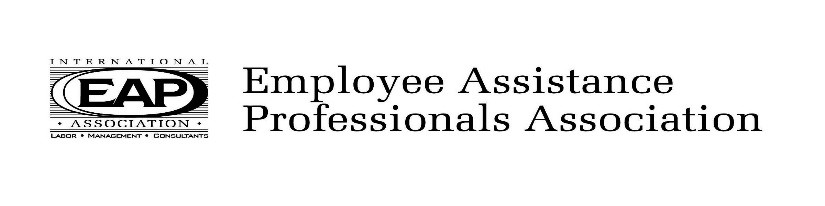 2020 Monthly Calendar of EventsJanuary 17, 2020Interventions in First Psychotic Breaks andMaintaining Chronic Psychotic Symptoms       Chloe Dean-Highland SpringsFebruary 21, 2020When Grief Gets Complicated  Julia Ellifritt, LISW-SCornerstone of HopeMarch 20, 2020  Question, Persuade, Refer (QPR)Prevention Training  Carmen Grandarilla, LSW  Cuyahoga County ADAMHS Board   April 17, 2020                  Creating a Psychologically Healthy Workforce    As part of a Wellness Strategy  Kim Hauge, PHR, SHRM-CP, Kent State UniversityLuci Styles Payne, CEAP, IMPACT SolutionsMay 15, 2020Gregg Delap, CEAPChief Executive Officer EAPA   Topic TBD    June 19, 2020     Abstinence Based Recovery: Past, Present, FutureGary Seech-Glenbeigh July 17, 2020  Personality Disorders: Faces of the Unhealed  Joshua Hill  August 21, 2020The Transgender client  Antone Feo, Ph.D   September 18, 2020 (3 hours, 9:30am-12:30pm) Legal, Ethical and Professional Responsibilities Related to Clinical Supervision  Joellen K. Woodring, LPCC-SOctober 16, 2020Diversity CommitteeNovember 20, 2020 Creating a culture of safety in the workplace  Tim Dimoff, CPP, President of SACS Natasha Cramer, LPCC-S, LICDC, SAP, CEAP, Meridian HealthCareDecember 11, 2020(2nd Friday of the month)  Wellness Best Practices  EAPA Program Planning CommitteeMonthly programs are held the third Friday of each month at
CWA/4340 Union Hall, 1400 E. Schaaf Rd., Brooklyn Hts., 441319:00 am - 9:15 am         Continental breakfast and networking    9:15 am - 11:30 am       Presentation and discussion
2.0 Professional hours are available for CEAPs, LICDCs, Counselors and Social Workers  
**unless listed otherwise  $20 for Non-members
All paid admissions include program, CEUs and continental breakfast 
http://www.ohioeapa.com 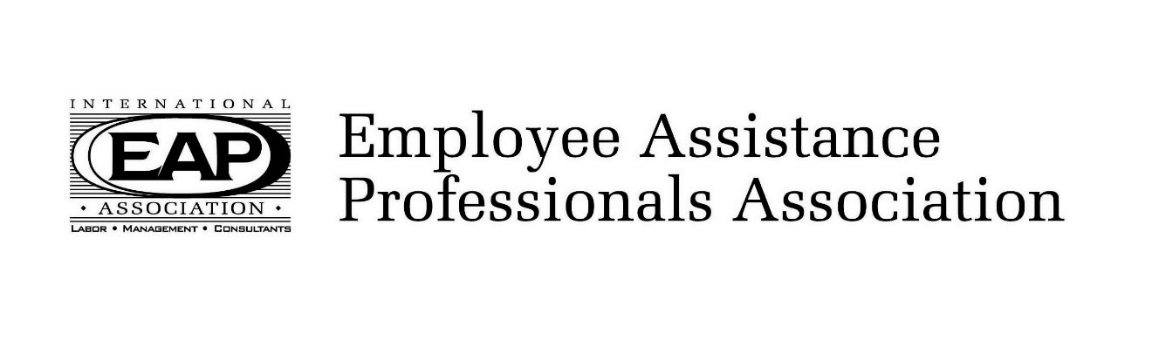 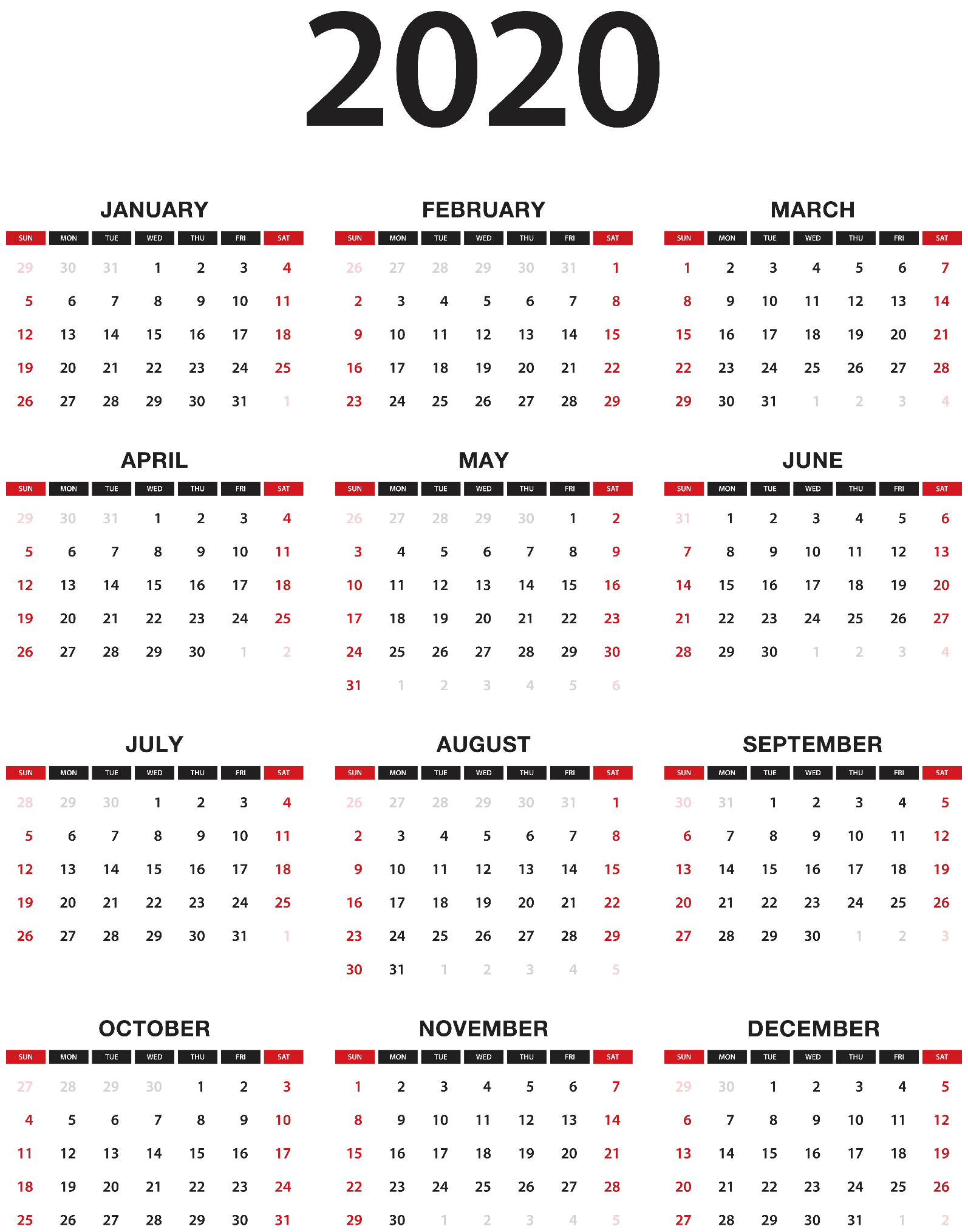 